        				PLUSMINUS 55 TOERNOOI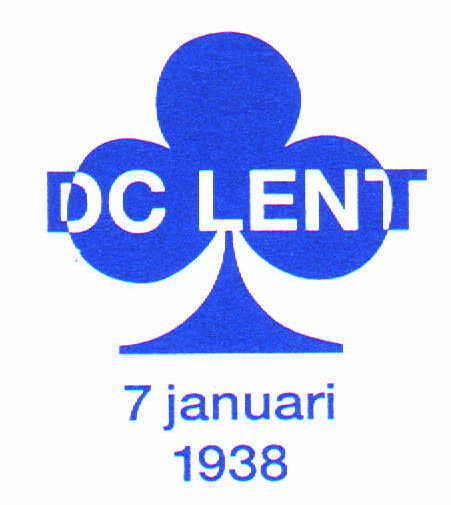 Damclub LentSecr. J.W.T.J.JanssenW. Reijndersstraat 4 6663 AS LentTel 024-3237564Email jwjanssen48@gmail.com   					                       				                                               	 			Lent, 29 mei 2019Beste damvriend(in),De 27e editie van het PLUSMINUS 55 TOERNOOI wordt dit jaar gehouden van dinsdag 15 t/m vrijdag 18 oktober 2019 Voor spelers vanaf 50 jaar, 7 ronden Zwitsers Systeem in 2 groepen op basis van ratingsterkte.Dinsdag 15 oktober om 9.30 uur is de opening, gevolgd door de 1e ronde. Om 15.00 uur volgt de 2e ronde.Woensdag en donderdag: twee ronden per dag, resp. om 9.30 en 15 uurVrijdag: één ronde om 9.30 uur en aansluitend de prijsuitreiking.Alles om de inwendige mens te versterken is verkrijgbaar tegen schappelijke prijzen.Plaats: ons clubgebouw  “Damclub Lent”, sportpark Vossenpels aan de Jo Eversstraat 3 6663 JA te Lent, gemeente Nijmegen. Tel. 024-3600137Gespeeld wordt volgens SWR van de KNDB. Het speeltempo is 50 zetten in de eerste 2 uur, gevolgd door 30 minuten extra per speler om de partij te beëindigen.Het inschrijfgeld bedraagt € 20 en kan voor aanvang van het toernooi voldaan worden.Informatie en inschrijven bij: Jos Janssen, secretaris DC Lent Wouter Reijndersstraat 4 6663 AS Lent tel. 024-3237564   of e-mailen naar  jwjanssen48@gmail.com       
--------------------------------------------------------------
INSCHRIJFFORMULIER  PLUSMINUS 55 TOERNOOI DC LENT  15-18 okt. 2019 Naam + voornaam__________________________adres_____________________________________________    Postcode___________Woonplaats__________                  emailadres____________________________Tel._____________________         mobiel :____________________Geboortedatum_____________Lid van____________________ KNDB rating_______Speelt landelijk of provinciaal_______________________